PKP Polskie Linie Kolejowe S.A.Biuro Komunikacji i Promocjiul. Targowa 74, 03-734 Warszawatel. + 48 22 473 30 02fax + 48 22 473 23 34rzecznik@plk-sa.plwww.plk-sa.pl							                 Sosnowiec, 04 marca 2019 r. Informacja prasowaSą nowe perony, lepsze podróże z Żor do RybnikaDobiegają końca prace rewitalizacyjne na ważnym odcinku linii kolejowej Chybie – Żory – Rybnik – Nędza/Turze. Pojedzie więcej pociągów, a czas przejazdu z Żor do Rybnika skróci się z 22 do 15 minut. Inwestycja realizowana przez PKP Polskie Linie Kolejowe S.A. w Rybnickim Okręgu Węglowym jest warta 370 mln złotych. Projekt współfinansowany jest z POIiŚ.Prace na odcinku Żory – Rybnik – Sumina dobiegają końca. Wymieniono ok. 55 km torów 
i 60 km sieci trakcyjnej. Wyremontowano 36 obiektów inżynieryjnych, w tym mosty, wiadukty 
i przepusty. Modernizacja 5 przejazdów kolejowo-drogowych zakończy się w drugim kwartale tego roku. Monitoring na skrzyżowaniach linii kolejowych z drogami zapewni lepszy nadzór 
w ruchu drogowym. Po zakończeniu wszystkich prac, pociągi pojadą szybciej, a ich prędkości wzrosną do 80-120 km/h. Dzięki temu skróci się czas przejazdu z Żor do Rybnika o 7 minut, tzn. zajmie 15 zamiast 22 minut. O bezpieczeństwo w ruchu kolejowym zadbają dyżurni 
w 9 zmodernizowanych, nowoczesnych nastawniach. Pasażerowie korzystają z nowych peronówRewitalizacja linii to korzyści m.in. dla mieszkańców Żor i Rybnika. Pasażerowie korzystają 
z nowych peronów na stacjach i przystankach w Żorach, Szczejkowicach, Rybniku Gotartowicach, Rybniku Piaskach oraz w Rybniku. Perony zostały podwyższone, aby podróżni mogli łatwiej wsiadać i wysiadać z pociągu. Obiekty dostosowano także do potrzeb osób
 o ograniczonej mobilności. Powierzchnia peronów jest antypoślizgowa i wyposażona
 w ścieżki naprowadzające ze specjalną wypukłą fakturą. Na stacji w Rybniku zamontowane zostały windy.Nowe możliwości kolei w Rybnickim Okręgu Węglowym, Inwestycja tworzy nowe możliwości kolei w Rybnickim Okręgu Węglowym, który jest ważnym fragmentem południowej obwodnicy Katowickiego Węzła Kolejowego. Zwiększa się przepustowość, czyli możliwość kursowania większej liczby pociągów. Dzięki szybszym wyjazdom pociągów towarowych z Rybnickiego Okręgu Węglowego, kolej staje się bardziej konkurencyjna względem innych środków transportu.Przebudowa odcinka Żory – Rybnik - Sumina to część większego projektu pn. „Prace na liniach kolejowych nr 140, 148, 157, 159, 173, 689, 691 na odcinku Chybie – Żory – Rybnik – Nędza / Turze”. Projekt o wartości ponad 370 mln realizowany jest z Programu Operacyjnego Infrastruktura i Środowisko 2014 - 2020 i jest współfinansowany w 80%  z funduszy unijnych. Zakończenie wszystkich robót planowane jest w drugiej połowie 2019 roku.  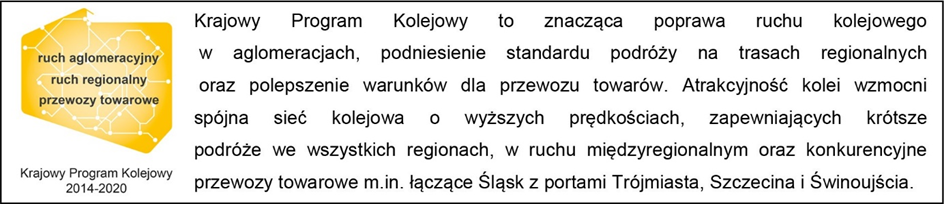 Kontakt dla mediów:Katarzyna GłowackaZespół prasowyPKP Polskie Linie Kolejowe S.A.katarzyna.glowacka@plk-sa.plTel. Kom. 697 044 571